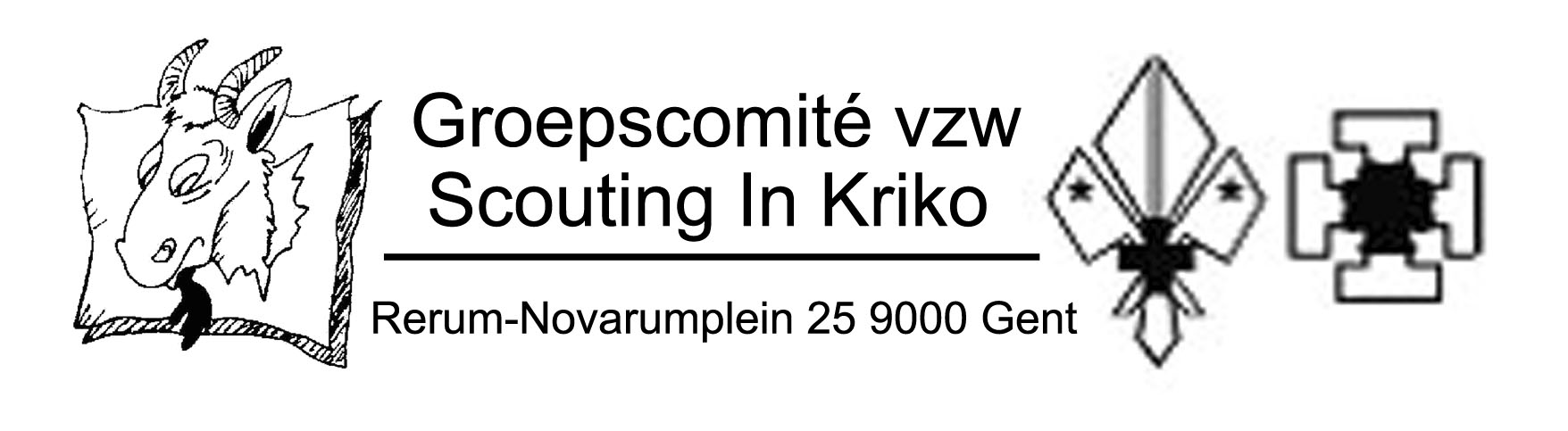 Huishoudelijk Reglement - Lokalenverhuur - Scouting In KrikoOttergemsesteenweg 383, 9000 Gent, BelgiëALGEMENE BEPALINGEN WAT BETREFT DE VERHURING.De lokalen worden niet verhuurd aan commerciële organisaties, en evenmin aan particulieren die geen binding hebben met onze scoutsgroep, Scouting in Kriko.In de lokalen zijn er geen douches aanwezig.De weekendverhuur richt zich uitsluitend tot erkende jeugdverenigingen.Wij vestigen er de aandacht op dat de huurder zelf aansprakelijk is bij brand, en over een brandverzekering dient te beschikken die mogelijke schade door brand tijdens de verhuurperiode dekt. (bij scoutsgroepen is dit standaard in hun verzekeringspolis opgenomen).De lokalen kunnen in alle periodes van het jaar gehuurd worden.CONCRETE STAPPEN BIJ RESERVATIE.Bij weekendverhuur dient men 10 dagen na reservatie een waarborgborgsomvan 250 € te storten. Deze wordt zo snel mogelijk na controle teruggestort.Bij het storten van de waarborg dient men duidelijk te vermelden: exacte data van het verblijf, naam van de groep, en naam van de verantwoordelijke.Rekeningnummer: 891-5042101-51Indien de borgsom niet gestort wordt binnen de 10 dagen na dereservatie, dan heeft de verhuurder het recht om het contract tebeschouwen als niet-bestaande en mag hij de lokalen verhuren aan eenandere groep.Bij annulatie minder dan 2 weken voor de aanvang van de verhuurperiode wordtde borgsom ingehouden.De afrekening van het huurgeld gebeurt aan het einde van de huurperiode, bij het inleveren van de sleutel. De energiekosten worden afgetrokken van de waarborg.Elke vorm van schade (aan gebouw, meubels of omgeving) dient te worden vergoed. Dit kan ter plekke gebeuren, of kan ook verrekend worden met de waarborgsom.LOKALENHet scoutslokaal ‘Den Otter’ bestaat uit 2 blokken, A en B, waarin zich telkens 2 lokalen bevinden.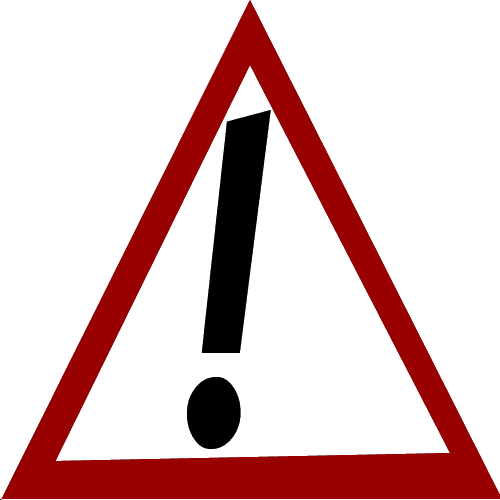 In blok B bevindt zich ook de keuken en een sanitair gedeelte.Er mag enkel geslapen worden in blok A, nooit in blok B! Het is verboden binnen te roken en/of vuur te maken.Stoelen, tafels en banken dienen enkel voor gebruik binnen in de lokalen.Indien meubilair of materiaal van plaats verandert dient dit op het eindevan het verblijf op zijn oorspronkelijke plaats te worden teruggezet.Bij het verlaten van het terrein dienen ramen en deuren steeds slotvastgesloten te worden.Aan muren en deuren mag niets worden bevestigd met lijm, plakband,tape, duimspijkers of nagels.Aan het einde van de huurperiode dienen de lokalen netjes te worden achtergelaten (sanitair en keuken poetsen, koelkast proper en leeg maken, lokalen dweilen). Indien hier niet aan voldaan is, wordt €100 afgehouden van de waarborg.Ook de omgeving dient netjes te worden achtergelaten. Rondslingerend vuil en papiertjes op het terrein worden weggehaald.Het is verboden het dak te betreden. Indien dit toch noodzakelijk zou zijn,kan dit enkel na uitdrukkelijke toestemming van de verhuurder.KEUKENDe keuken beschikt over:o 1 fornuis met 4 elektrische kookplaten (eventueel extra gasbekkens verkrijgbaar die enkel buiten kunnen gebruikt worden)o 1 afwasbak met warm en koud watero 1 koelkast met vriesvakDe kookpotten en pannen die gebruikt worden op het elektrisch vuur dienen een platte bodem te hebben. Er zijn een aantal kookpotten en pannen aanwezig.Er is een voorraad borden, bestek en bekers aanwezig.Op het einde van het verblijf moeten keuken en toebehoren grondig gereinigd worden. De koelkast dient leeggemaakt en eveneens gereinigd te worden.SANITAIREr zijn 3 toiletten aanwezig + een wasgoot met 2 kraantjes.Toiletpapier moet door de huurder zelf voorzien worden.Maandverbanden worden niet doorgespoeld maar zorgvuldig verpakt en inde vuilnisbak gedeponeerd.Aan het einde van de huurperiode dient alles netjes gepoetst te worden.BUITENTERREINAuto’s zijn niet toegelaten op het terrein. Er mag gereden worden tot aan het eerste lokaal. Indien deze grens overschreven wordt kan de hele waarborg ingehouden worden.Het is verboden om kampvuur te houden op het scoutsterrein.Naast het terrein ligt er een houtbedrijf, ‘Ecobois’ genaamd. Gelieve er op toe te zien dat er zich geen kinderen op dit terrein begeven, en dat ze zeker niet op het gestapelde hout klauteren. (Gevaar!!)Gelieve geen sigarettenpeuken rond te strooien op het terrein, maar in een peukenpot te verzamelen.ENERGIEElk lokaal beschikt over een eigen elektrisch verwarmingstoestel en kan dus apartverwarmd worden.Aangezien het verbruik (energiekost) hiervan kan oplopen is het belangrijk onnodig verwarmen te vermijden. Zet de vuurtjes uit wanneer u de lokalen verlaat. Houdt ramen en deuren goed gesloten als de verwarming aanstaat.AFVALAlle afval dient gescheiden te worden zoals aangegeven op de vuilnisbakken:o Papier/Karton				: zwarte papiermando Drankkartons, petflessen enz.: 		blauwe zako Restafval:					 gele zak o Glas: 					eigen recipiëntVuilniszakken (gele & blauwe zakken van de stad Gent) worden ter beschikking gesteld aan volgende prijs: 2€ per gele zak, 0,50€ per blauwe zak. Gelieve geen eigen zakken te gebruikenDe volle vuilniszakken worden dichtgemaakt en bij vertrek buiten bij de keuken gezet.Mogen we vragen om uw glasafval zelf terug mee naar huis te nemen.OVERLASTProbeer muziek en lawaai op het buitenterrein tot een minimum tebeperken.Gelieve ook de nachtrust van de buren te respecteren. Daarom is hetverboden om tussen 22u ’s avonds en 7u ’s ochtends buiten lawaai te maken.Bent u zelf nog niet aan slapen toe, en gaat het er nog luidruchtig aan toe, let er dan zeker op ramen en deuren gesloten te houden.Gelieve geen ruiltochten te organiseren in de onmiddellijke omgeving (de buurt wordt anders over bevraagd). SLOTBEPALINGENDe verhuurder behoudt het recht om zich te allen tijde toegang teverlenen tot de lokalen. Hij houdt hierbij rekening met de activiteiten ende privacy van de huurders.De toegang tot het materiaallokaal is verboden.De huurder dient alle aanwijzingen van de huisbewaarder steeds op tevolgen.In alle gevallen waarin dit reglement niet voorziet, beslist de verhuurder.De huurder draagt de volle verantwoordelijkheid voor elk voorval dat doorhet niet naleven van dit reglement wordt veroorzaakt.Voor akkoord.Datum:Naam:Handtekening